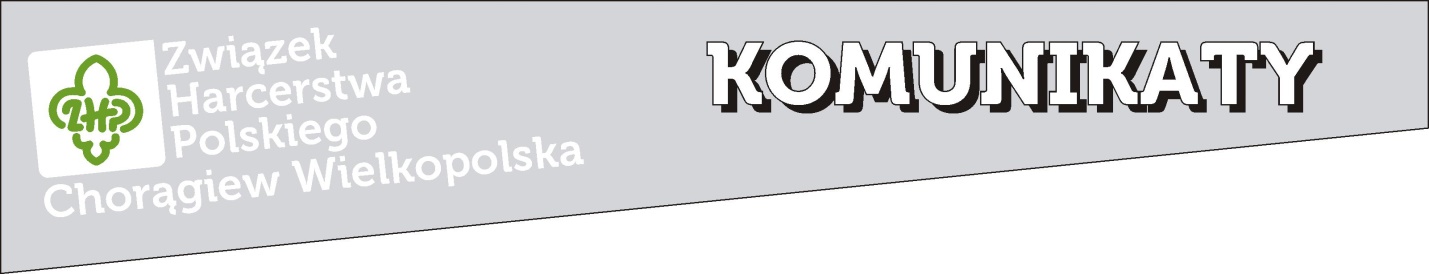 nr 10/701/2021                                                                                 23 lutego 2021 rokuWarsztaty dla hufcowych KSIKomisja Stopni Instruktorskich Chorągwi Wielkopolskiej ZHP zaprasza na warsztaty, które odbędą się 12 marca 2021 roku (piątek), w godzinach 19.00 - 20.30  on-line na platformie MS TEAMS. Zapraszamy wszystkich członków hufcowych KSI, prosimy osoby, które jeszcze nie uczestniczyły w warsztatach dla hufcowych KSI o potraktowanie spotkania jako obowiązkowe. Zgłoszenia do 09 marca 2021 poprzez formularz zgłoszeniowyPrzed spotkaniem w czwartek 11.03. zostanie przesłany link do spotkania.Podczas warsztatów, przypomnimy o sprawach  formalnych, chcemy zwrócić uwagę na dbałość o wysoką jakość prób instruktorskich, oraz na pracę komisji z opiekunami prób. Przekażemy także informacje o kursach  przewodnikowskich. Liczymy na niezawodny udział członków KSI  wszystkich środowisk naszej Chorągwi.hm. Beata Tylewska-Nowak